RESUME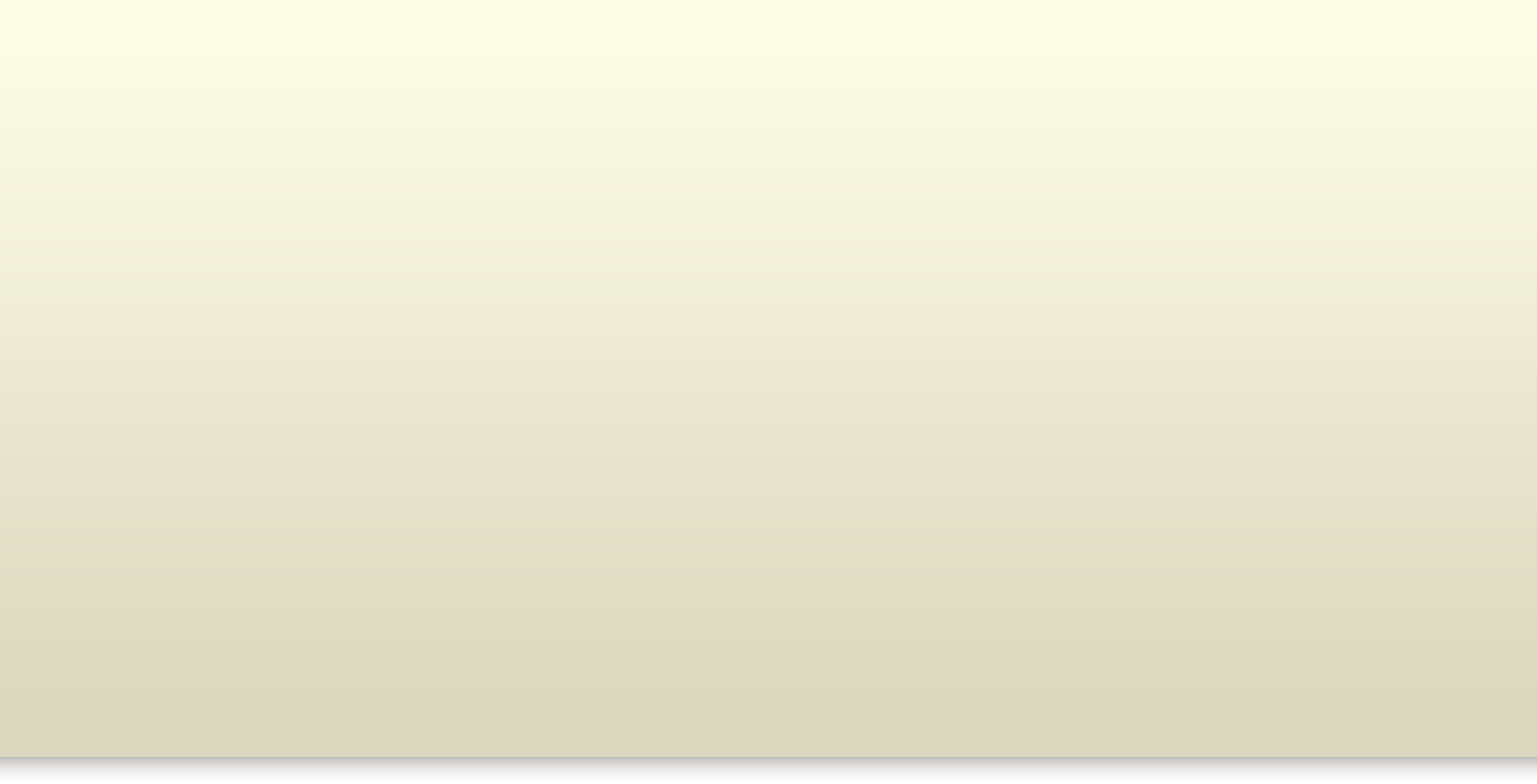 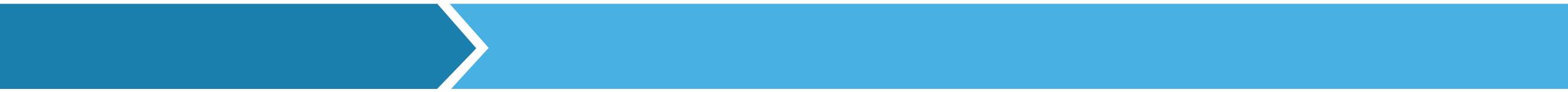 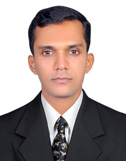 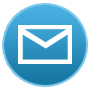 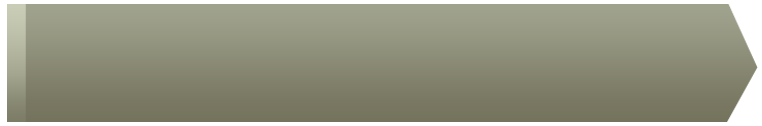      										     Name: Avinash     Date of Birth: 30th October 1983										    Nationality: Indian              Languages: English, Hindi and Urdu     Native Place: Udupi, Karnataka     VISA status: visit VISA 